INFORME DEREVISIÓN POR LA DIRECCIÓNVigencia 2022                                                                                                                                         Coordinación Nacional  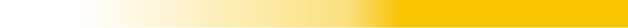 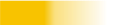 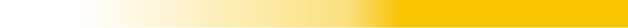 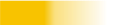 ESTADO DE LAS ACCIONES DE LA REVISIÓN POR LA DIRECCIÓN PREVIASCAMBIOS EN EL CONTEXTO INTERNO Y EXTERNO:GRADO DE SATISFACCIÓN DE LAS PARTES INTERESADAS (RESULTADO DE ENCUESTAS)- (Resultado anual)Esta especialidad durante la vigencia 2022 y en el desarrollo del retorno a la Presencialidad con ocasión del aislamiento obligatorio por la pandemia COVID 19, no realizó encuestas de percepción de las partes interesadas y/o módulo de PQRS.ANALISIS Y ESTADO DE LAS PQRS:Esta especialidad durante la vigencia 2022 y en el desarrollo del retorno a la Presencialidad con ocasión del aislamiento obligatorio por la pandemia COVID 19, no realizó encuestas de percepción de las partes interesadas y/o módulo de PQRS.GRADO DE CUMPLIMIENTO DE LOS OBJETIVOS DEL SIGCMA (Fundamentado en el Plan de Acción) (INCLUYE AMBIENTAL - SI APLICA)DESEMPEÑO DE LOS PROCESOS – RESULTADO INDICADORES-  Fuente: Sistema de Gestión Siglo XXINota. Incluir el número de indicadores por proceso:7.  SALIDAS NO CONFORMES Y ACCIONES CORRECTIVAS: 8.  RESULTADO DE SEGUIMIENTO Y MEDICIÓN (Especifique los resultados por cada proceso por procesos, con barras, estadísticas, diagramas, gráficos):Ver Anexo documento “RESULTADO DE SEGUIMIENTO Y MEDICION 2022”RESULTADOS DE AUDITORIA: INTERNA/ EXTERNA(Durante la Vigencia 2022, la especialidad Ejecución de penas y Medidas de Seguridad de Bogotá, no fue incluida en el Plan de Auditoría de la Rama judicial).EL DESEMPEÑO DE LOS PROVEEDORES EXTERNOS:( En caso en que aplique)No aplica el análisis del desempeño de los proveedores externos para el SIGCMA de los Juzgados de Ejecución de Penas y Medidas de Seguridad de Bogotá y el Centro de Servicios Administrativos.LA ADECUACION DE LOS RECURSOS Nota: esta información es inmodificable, teniendo en cuenta que son los recursos asignados para el funcionamiento Nacional del SIGCMA.Fuente: Unidad de Desarrollo y Análisis EstadísticoEFICACIA DE LAS ACCIONES PARA GESTIONAR LOS RIESGOS Y ABORDAR OPORTUNIDADES:• La información registrada en este ítem puede implicar cambios en el mapa de riesgos  ACCIONES DE GESTIÓN: (Acciones de Mejora y Correctivas)   SALIDAS DE LA REVISIÓN POR LA DIRECCIÓN 14.  RECOMENDACIONES Y COMPROMISOS PARA LA MEJORA:Nota: Estas son recomendaciones generales del Despacho líder del SIGCMA y la Coordinación Nacional del SIGCMA, son inmodificables; especificar las recomendaciones propias del SIGCMA en cada Dependencia Judicial Certificada, esto implica el compromiso con el mantenimiento del SIGCMA.NECESIDADES IDENTIFICADAS PARA EL SIGCMA: Necesidad de cambio en el sistema y necesidad de recursos  CONCLUSIONES OTRAS CONCLUSIONES O COMENTARIOS CONSEJO SUPERIOR DE LA JUDICATURACONSEJO SUPERIOR DE LA JUDICATURACONSEJO SUPERIOR DE LA JUDICATURACONSEJO SUPERIOR DE LA JUDICATURACONSEJO SUPERIOR DE LA JUDICATURACOORDINACIÓN NACIONAL DEL SIGCMACOORDINACIÓN NACIONAL DEL SIGCMACOORDINACIÓN NACIONAL DEL SIGCMACOORDINACIÓN NACIONAL DEL SIGCMACOORDINACIÓN NACIONAL DEL SIGCMAINFORME DE REVISIÓN POR LA DIRECCIÓNVIGENCIA 2022 INFORME DE REVISIÓN POR LA DIRECCIÓNVIGENCIA 2022 INFORME DE REVISIÓN POR LA DIRECCIÓNVIGENCIA 2022 INFORME DE REVISIÓN POR LA DIRECCIÓNVIGENCIA 2022 INFORME DE REVISIÓN POR LA DIRECCIÓNVIGENCIA 2022 DEPENDENCIA: JUZGADOS DE EJECUCIÓN DE PENAS Y MEDIDAS DE SEGURIDAD DE BOGOTÁDESPACHO JUEZ COORDINADORDESPACHOS DE LOS JUECES DE LA ESPECIALIDADCENTRO DE SERVICIOS ADMINISTRATIVOSLIDER DEL SIGCMADr. Efraín Zuluaga Botero - Juez CoordinadorDr. Efraín Zuluaga Botero - Juez CoordinadorFECHA DE REALIZACIÓN:Mayo de 2023FECHA DE REMISIÓN A LA COORDINACIÓN NACIONAL DEL SIGCMAMayo de 2023Mayo de 2023PILARES ESTRATÉGICOSMACRO - PROCESOSPROCESOSPROCESOSSeñale con una equis (X) los procesos que cubre el presente Informe de Revisión por la DirecciónModernización Tecnológica y Transformación Digital.ESTRATÉGICOSPlaneación Estratégica Planeación Estratégica XModernización Tecnológica y Transformación Digital.ESTRATÉGICOSComunicación InstitucionalComunicación InstitucionalXModernización Tecnológica y Transformación Digital.MISIONALESGestión de Procesos ConstitucionalesGestión de Procesos ConstitucionalesXModernización de la Infraestructura Judicial y Seguridad.MISIONALESGestión de Procesos ConstitucionalesGestión de Procesos ConstitucionalesXModernización de la Infraestructura Judicial y Seguridad.MISIONALESGestión de Procesos de EJPMSGestión de Procesos de EJPMSXCarrera Judicial, Desarrollo del Talento Humano y Gestión del Conocimiento.MISIONALESGestión de Procesos de EJPMSGestión de Procesos de EJPMSXTransformación de la Arquitectura Organizacional.APOYOGestión AdministrativaGestión AdministrativaXJusticia cercana al ciudadano y de comunicación.APOYOGestión AdministrativaGestión AdministrativaXJusticia cercana al ciudadano y de comunicación.APOYOGestión DocumentalGestión DocumentalXCalidad de la JusticiaAPOYOGestión DocumentalGestión DocumentalXAnticorrupción y TransparenciaAPOYOGestión DocumentalGestión DocumentalXAnticorrupción y TransparenciaEVALUACIÓN Y MEJORAMejoramiento del SIGCMAMejoramiento del SIGCMAXCOMPROMISOS REVISION POR LA ALTA DIRECCIÓN VIGENCIA ANTERIOR (2022)(Copiar de compromisos de la reunión anterior)ESTADO (Consignar si está concluido, pendiente o en ejecución, explicar y relacionar la evidencia)Fortalecer la cultura de los servidores frente a cada uno de los componentes del Sistema a través de mecanismos de Sensibilización, capacitación y socialización entre otrosEn Ejecución – Durante la vigencia 2023 se están desarrollando los diferentes componentes del Sistema – Ver Actas 2023Implementar el protocolo para la gestión de documentos electrónico, digitalización y conformación del expediente (Acuerdo PCSJA20 -11567).En Ejecución – No se ha culminado con el proceso de digitalización de expedientes aplicando el protocolo IIDesarrollar competencias para fortalecer el conocimiento respecto de la Digitalización y mejorar su apropiación.En Ejecución – Se ha capacitado a los servidores judiciales a través de la Escuela Judicial y Área de SistemasContinuar con los ejercicios de planeación, manejo integral de riesgos, indicadores y acciones de gestión, para el mejoramiento continuo del SIGCMAEn Ejecución – Durante la vigencia 2023 se continúa con los mencionados ejercicios Actualización de toda la plataforma estratégica del SIGCMA, con fundamentos en los principios de Normalización y EstandarizaciónEn Ejecución – Se están creando y actualizando los diferentes procedimientos de la especialidad EJPMSFomentar en las actividades propias de las dependencias Judiciales, la concienciación y la cultura Ambiental.En Ejecución – Es un trabajo continuo en las diferentes Áreas de los despachos y CSA PROCESO CAMBIOS IDENTIFICADOSFACTORES DE CAMBIO (Con base en el análisis de contexto inicial enumerar los cambios que se identifican, que ocurrieron o que pueden ocurrir) ACCION A TOMAR(Describir las acciones que se ejecutaron o se están ejecutando para gestionar el cambio)Transversal a todos los procesosCuestiones internas y externasRegreso a la Presencialidad después de la Contingencia provocada por la pandemia Covid-19Continuar con los protocolos de bioseguridad CSA y Juzgados EJPMS.Continuar con la Atención virtual mediante ventanilla virtual.Regreso a las actividades presenciales cumpliendo con condiciones de bioseguridad; atención de usuarios de manera presencial.Transversal a todos los procesosCuestiones internas y externasCambios tecnológicosProceso de digitalización de procesos de la especialidad de expedientes pendientes de digitalizar.Ajuste de procedimientos resultante de la implementación del expediente electrónico.Creación de micrositios o mejoramiento de los existentes.Divulgación de información y decisiones judiciales que incrementan la transparencia de la administración de Justicia, estados electrónicos.Utilización del correo electrónico para las comunicaciones con el usuario.Uso de aplicativos (WhatsApp) para generar comunicaciones.Divulgación de información a través de la página web de la Rama judicial, estados electrónicos y recursos.Transversal a todos los procesosRequisitos legalesNueva normatividad Decreto Legislativo 806 de 2020 - Por el cual se adoptan medidas para implementar las tecnologías de la información y las comunicaciones en las actuaciones judiciales, agilizar los procesos judiciales y flexibilizar la atención a los usuarios del servicio de justiciaPor medio del cual se adopta el uso de las tecnologías de la información para el trámite del Centro de Servicios y Juzgados de la especialidad (Comunicaciones, notificaciones, visitas asistentes sociales, recepción de solicitudes y memoriales, atención virtual al público, audiencias de los jueces a los establecimientos carcelarios, etc.)Transversal a todos los procesosAspectos ambientales significativosDisminución en el uso del papel y tóner para impresoras en las dependencias judiciales.Digitalización de procesos judiciales.Uso de herramientas tecnológicas (Teams, correos electrónicos institucionales, aplicativos propios).Procesos EstratégicosRiesgos y oportunidadesOportunidad:Superada la pandemia, establecer modelos que permitan integrar las actividades virtuales con las   presenciales para optimizar la gestión de la dependencia judicial.Establecer Modelos Operativos para el trámite de solicitudes virtual.Impulsar el expediente electrónico.Estandarizar los métodos tecnológicos para implementar controles en los procedimientos. Mantener las buenas prácticas relacionadas con la virtualidad desarrolladas durante la pandemia para optimizar la gestión en las dependencias judiciales.No.PILARES ESTRATÉGICOSOBJETIVORESULTADOS ANUALESANÁLISIS1Modernización Tecnológica y Transformación DigitalGarantizar el acceso a la Justicia, reconociendo al usuario como razón de ser de esta.Se continuó como medida de emergencia atención a los usuarios por medios tecnológicos, y se continuó con la recepción de solicitudes por el correo electrónico de ventanilla, publicación de estados en el micrositio de la Rama Judicial, visitas de asistencia social y notificaciones privilegiando los medios digitales.Con la implementación del expediente electrónico se logró reducir el uso del papel en acciones constitucionales y en el proceso de Ejecución de Penas y Medidas de Seguridad.2Modernización Tecnológica y Transformación DigitalIncrementar los niveles de satisfacción de las partes interesadas, estableciendo metas que respondan a las necesidades y expectativas de las partes interesadas internas y externas, a partir del fortalecimiento de las estrategias de planeación, gestión eficaz y eficiente de sus procesos.Se continuó como medida de emergencia atención a los usuarios por medios tecnológicos, y se continuó con la recepción de solicitudes por el correo electrónico de ventanilla, publicación de estados en el micrositio de la Rama Judicial, visitas de asistencia social y notificaciones privilegiando los medios digitales.Con la implementación del expediente electrónico se logró reducir el uso del papel en acciones constitucionales y en el proceso de Ejecución de Penas y Medidas de Seguridad.3Modernización Tecnológica y Transformación DigitalAprovechar eficientemente los recursos naturales utilizados por la entidad, en especial el uso del papel, el agua y la energía, y gestionar de manera racional los Residuos sólidos.Se continuó como medida de emergencia atención a los usuarios por medios tecnológicos, y se continuó con la recepción de solicitudes por el correo electrónico de ventanilla, publicación de estados en el micrositio de la Rama Judicial, visitas de asistencia social y notificaciones privilegiando los medios digitales.Con la implementación del expediente electrónico se logró reducir el uso del papel en acciones constitucionales y en el proceso de Ejecución de Penas y Medidas de Seguridad.4Modernización de la Infraestructura Judicial y Seguridad.Incrementar los niveles de satisfacción de las partes interesadas, estableciendo metas que respondana las necesidades y expectativas de las partes interesadas internas y externas, a partir del fortalecimiento de las estrategias de planeación, gestión eficaz y eficiente de sus procesos.Se continuó con la atención a los usuarios por medios tecnológicos, recepción de solicitudes por el correo electrónico de ventanilla, publicación de estados en el micrositio de la rama Judicial, visitas de asistencia social y notificaciones privilegiando los medios digitales, y en general se generó reorganización en el Centro de Servicios Administrativos y Despachos Judiciales realizando trabajo remoto y realizando la función de administrar justicia los 365 días del año. 5Modernización de la Infraestructura Judicial y Seguridad.Prevenir la contaminación ambiental potencial generada por las actividades administrativas y judiciales.Se continuó con la atención a los usuarios por medios tecnológicos, recepción de solicitudes por el correo electrónico de ventanilla, publicación de estados en el micrositio de la rama Judicial, visitas de asistencia social y notificaciones privilegiando los medios digitales, y en general se generó reorganización en el Centro de Servicios Administrativos y Despachos Judiciales realizando trabajo remoto y realizando la función de administrar justicia los 365 días del año. 6Modernización de la Infraestructura Judicial y Seguridad.Garantizar el oportuno y eficaz cumplimiento de la legislación ambiental aplicable a las actividades administrativas y laborales.Se continuó con la atención a los usuarios por medios tecnológicos, recepción de solicitudes por el correo electrónico de ventanilla, publicación de estados en el micrositio de la rama Judicial, visitas de asistencia social y notificaciones privilegiando los medios digitales, y en general se generó reorganización en el Centro de Servicios Administrativos y Despachos Judiciales realizando trabajo remoto y realizando la función de administrar justicia los 365 días del año. 7Carrera Judicial, Desarrollo del Talento Humano y Gestión del Conocimiento.Cumplir los requisitos de las partes interesadas de conformidad con la Constitución y la ley.Durante el año 2022 se adelantó el Diplomado virtual en Modelos de Gestión ciclo 2022 por parte de 25 funcionarios judiciales de la especialidad, del Centro de Servicios y despachos Judiciales, organizado por la Coordinación Nacional SIGCMA del Consejo Superior de la Judicatura e ICONTEC.8Carrera Judicial, Desarrollo del Talento Humano y Gestión del Conocimiento.Incrementar los niveles de satisfacción de las partes interesadas, estableciendo metas que respondan a las necesidades y expectativas de las partes interesadas internas y externas, a partir del fortalecimiento de las estrategias de planeación, gestión eficaz y eficiente de sus procesos.Durante el año 2022 se adelantó el Diplomado virtual en Modelos de Gestión ciclo 2022 por parte de 25 funcionarios judiciales de la especialidad, del Centro de Servicios y despachos Judiciales, organizado por la Coordinación Nacional SIGCMA del Consejo Superior de la Judicatura e ICONTEC.9Carrera Judicial, Desarrollo del Talento Humano y Gestión del Conocimiento.Fomentar la cultura organizacional de calidad, control y medio ambiente, orientada a la responsabilidad social y ética del servidor judicial.Durante el año 2022 se adelantó el Diplomado virtual en Modelos de Gestión ciclo 2022 por parte de 25 funcionarios judiciales de la especialidad, del Centro de Servicios y despachos Judiciales, organizado por la Coordinación Nacional SIGCMA del Consejo Superior de la Judicatura e ICONTEC.10Carrera Judicial, Desarrollo del Talento Humano y Gestión del Conocimiento.Fortalecer continuamente las competencias y el liderazgo del talento humano de la Organización.Durante el año 2022 se adelantó el Diplomado virtual en Modelos de Gestión ciclo 2022 por parte de 25 funcionarios judiciales de la especialidad, del Centro de Servicios y despachos Judiciales, organizado por la Coordinación Nacional SIGCMA del Consejo Superior de la Judicatura e ICONTEC.11Carrera Judicial, Desarrollo del Talento Humano y Gestión del Conocimiento.Reconocer la importancia del talento humano y de la gestión del conocimiento en la Administración de Justicia.Durante el año 2022 se adelantó el Diplomado virtual en Modelos de Gestión ciclo 2022 por parte de 25 funcionarios judiciales de la especialidad, del Centro de Servicios y despachos Judiciales, organizado por la Coordinación Nacional SIGCMA del Consejo Superior de la Judicatura e ICONTEC.12Transformación de la Arquitectura Organizacional.Incrementar los niveles de satisfacción de las partes interesadas, estableciendo metas que respondan a las necesidades y expectativas de las partes interesadas internas y externas, a partir del fortalecimiento de las estrategias de planeación, gestión eficaz y eficiente de sus Procesos.Durante esta vigencia se desarrollaron diferentes programas de cooperación interinstitucionales, con el INPEC y las diferentes Cárceles de esta jurisdicción.13Transformación de la Arquitectura Organizacional.Fomentar la cultura organizacional de calidad, control y medio ambiente, orientada a la responsabilidad social y ética del servidor judicial.Durante esta vigencia se desarrollaron diferentes programas de cooperación interinstitucionales, con el INPEC y las diferentes Cárceles de esta jurisdicción.14Transformación de la Arquitectura Organizacional.Avanzar hacia el enfoque sistémico integral de la Rama Judicial, por medio de la armonización y coordinación de los esfuerzos de los distintos órganos que la integran.Durante esta vigencia se desarrollaron diferentes programas de cooperación interinstitucionales, con el INPEC y las diferentes Cárceles de esta jurisdicción.15Justicia cercana al ciudadano y de comunicación.Garantizar el acceso a la Justicia, reconociendo al usuario como razón de ser de esta.Se garantizó el acceso a la justicia mediante la implementación de atención a los usuarios por medios tecnológicos, recepción de solicitudes por el correo electrónico de ventanilla, publicación de estados en el micrositio de la rama Judicial, visitas de asistencia social y notificaciones privilegiando los medios digitales.16Justicia cercana al ciudadano y de comunicación.Cumplir los requisitos de las partes interesadas de conformidad con la Constitución y la ley.Se garantizó el acceso a la justicia mediante la implementación de atención a los usuarios por medios tecnológicos, recepción de solicitudes por el correo electrónico de ventanilla, publicación de estados en el micrositio de la rama Judicial, visitas de asistencia social y notificaciones privilegiando los medios digitales.17Justicia cercana al ciudadano y de comunicación.Fomentar la cultura organizacional de calidad, control y medio ambiente, orientada a la responsabilidad social y ética del servidor judicial.Se garantizó el acceso a la justicia mediante la implementación de atención a los usuarios por medios tecnológicos, recepción de solicitudes por el correo electrónico de ventanilla, publicación de estados en el micrositio de la rama Judicial, visitas de asistencia social y notificaciones privilegiando los medios digitales.18Calidad de la JusticiaGenerar las condiciones adecuadas y convenientes necesarias para la transparencia, Rendición de cuentas y participación ciudadana.Se implementó el micrositio Web de la especialidad donde se cuenta con el Tutor Virtual de WhatsApp, donde se brinda información detallada respecto a los servicios de los Juzgados y Centro de Servicios de la Especialidad.19Calidad de la JusticiaMejorar continuamente el Sistema Integrado de Gestión y Control de la Calidad y del Medio Ambiente (SIGCMA).Se implementó el micrositio Web de la especialidad donde se cuenta con el Tutor Virtual de WhatsApp, donde se brinda información detallada respecto a los servicios de los Juzgados y Centro de Servicios de la Especialidad.20Anticorrupción y TransparenciaCumplir los requisitos de las partes interesadas de conformidad con la Constitución y la ley.Se implementó el micrositio Web de la especialidad donde se cuenta con el Tutor Virtual de WhatsApp, donde se brinda información detallada respecto a los servicios de los Juzgados y Centro de Servicios de la Especialidad.21Anticorrupción y TransparenciaGenerar las condiciones adecuadas y convenientes necesarias para la transparencia, Rendición de cuentas y participación ciudadana.Se implementó el micrositio Web de la especialidad donde se cuenta con el Tutor Virtual de WhatsApp, donde se brinda información detallada respecto a los servicios de los Juzgados y Centro de Servicios de la Especialidad.PROCESOINDICADORMETARESULTADOANÁLISIS (comparar períodos)Gestión de Ejecución de Penas y Medidas de Seguridad(Egresos efectivos / Ingresos efectivos) *100100%100%En el año 2022 los juzgados de Ejecución de Penas y Medidas de Seguridad de Bogotá, atendieron las siguientes solicitudes: Ingresos efectivos: 89.388 solicitudesGestión de Acciones Constitucionales Tutelas(Egresos efectivos / Ingresos efectivos) *100100%100%En el año 2022 los juzgados de Ejecución de Penas y Medidas de Seguridad de Bogotá, avocaron conocimiento de acciones constitucionales de tutela: Ingresos efectivos: 2.776 Gestión de Acciones Constitucionales Habeas Corpus(Egresos efectivos / Ingresos efectivos) *100100%100%En el año 2022 los juzgados de Ejecución de Penas y Medidas de Seguridad de Bogotá, conocieron acciones de habeas corpus así: Ingresos efectivos: 120NUMERO DE SALIDAS NO CONFORMES REGISTRADAS EN EL FORMATO IDENTIFICACIÓN DE SALIDAD NO CONFORME NUMERO DE SALIDAS NO CONFORMES REGISTRADAS EN EL FORMATO IDENTIFICACIÓN DE SALIDAD NO CONFORME NUMERO DE SALIDAS NO CONFORMES REGISTRADAS EN EL FORMATO IDENTIFICACIÓN DE SALIDAD NO CONFORME NUMERO DE SALIDAS NO CONFORMES REGISTRADAS EN EL FORMATO IDENTIFICACIÓN DE SALIDAD NO CONFORME NUMERO DE SALIDAS NO CONFORMES REGISTRADAS EN EL FORMATO IDENTIFICACIÓN DE SALIDAD NO CONFORME Proceso Numero de la Salida No ConformeAnálisisCorrecciónAcción CorrectivaEn el plan de mejoramiento 2022 de la Auditoría realizada al Área de Reparto se evidencian nueve (09) hallazgos y catorce (14).En el plan de mejoramiento 2022 de la Auditoría realizada al Área de Reparto se evidencian nueve (09) hallazgos y catorce (14).En el plan de mejoramiento 2022 de la Auditoría realizada al Área de Reparto se evidencian nueve (09) hallazgos y catorce (14).En el plan de mejoramiento 2022 de la Auditoría realizada al Área de Reparto se evidencian nueve (09) hallazgos y catorce (14).En el plan de mejoramiento 2022 de la Auditoría realizada al Área de Reparto se evidencian nueve (09) hallazgos y catorce (14).    PILAR ESTRATÉGICOPROYECTOS DE INVERSIÓN2022CALIDAD DE LA JUSTICIARealizar acompañamiento técnico en el proceso de implementación de la Norma de la Rama Judicial y la guía técnica de la Rama JudicialCALIDAD DE LA JUSTICIASensibilizar y certificar auditores en el seguimiento de SIGCMACALIDAD DE LA JUSTICIARealizar sensibilización de la plataforma estratégica del Sistema de Gestión AmbientalCALIDAD DE LA JUSTICIARealizar auditorías externas en gestión de calidad y ambiental que den cumplimiento a los requisitos de NormaCALIDAD DE LA JUSTICIAImplementar y obtener un Sistema de Información Integrado del SIGCMA en todas las dependencias de la organizaciónTOTAL, INVERSIONES 2022PROCESORIESGO Y/O OPORTUNIDAD MATERIALIZADOS O GESTIONADOACCIONES QUE SE EJECUTARONSE REQUIERE MODIFICAR EL MAPA DE RIESGOS, PROBABILIDAD O IMPACTO, POR QUÉ¿SE HAN IDENTIFICADO NUEVOS RIESGOS?Gestión de EPMSGestión de Acciones ConstitucionalesGestión AdministrativaGESTIONADO: Interrupción o demora en el servicio público de administrar justiciaSe transforman los métodos para atender la prestación de todos los servicios de manera virtual haciendo uso de las TIC. Se da impulso a la digitalización de procesos y documentos. Se da aplicación al protocolo II para la digitalización de expedientes. Se capacita el personal para aplicar los nuevos métodos.Se educa y brinda acompañamiento al usuario para facilitar la aplicación de los nuevos métodos. Se amplían y comunican nuevos canales de atención a las partes interesadas por los diferentes medios (micro sitios, página web, correos electrónicos, redes sociales) Se aplican protocolos de bioseguridadSi y es efectiva Porque al generar nuevos métodos existen paralelamente riesgos que pueden impedir el normal desarrollo de la actividad.Sí. Relacionados con la seguridad de la información digital.12.1. ¿Las acciones para abordar los riesgos y oportunidades han sido eficaces y por qué?Han sido eficaces porque las acciones ejecutadas lograron el objetivo de mantener la misión de administración de justicia sin interrupción de las actividades.12.2. 10.2 ANÁLISIS Y RESULTADOS DE LOS ASPECTOS AMBIENTALES CONFORME AL ACUERDO PSAA14-10160, NTC 6256:2018 Y GTC 286:2018(Especifique el desarrollo ambiental, buenas prácticas y estrategias ambientales por sede) Fruto del proceso de digitalización y trabajo en casa se logró reducir el uso del papel, tramitando las acciones constitucionales en su gran mayoría digitales, e implementando el proceso hibrido y digital; de igual manera la especialidad se encuentra en el proceso de digitalización de los expedientes con lo que se pretende reducir el uso de papel y tóner.PROCESO TOTAL, DE ACCIONES DE MEJORA DOCUMENTADAS (ACUMULADAS   EN EL PERÍODO)TOTAL, DE ACCIONES DE MEJORA DOCUMENTADAS (ACUMULADAS   EN EL PERÍODO)TOTAL, DE ACCIONES DE MEJORA DOCUMENTADAS (ACUMULADAS   EN EL PERÍODO)TOTAL, DE ACCIONES CORRECTIVAS DOCUMENTADAS (ACUMULADAS EN EL PERÍODO) TOTAL, DE ACCIONES CORRECTIVAS DOCUMENTADAS (ACUMULADAS EN EL PERÍODO) TOTAL, DE ACCIONES CORRECTIVAS DOCUMENTADAS (ACUMULADAS EN EL PERÍODO) ANÁLISIS PROCESO No. ABIERTAS  No. CERRADASNo. CERRADAS OPORTUNAMENTENo. ABIERTASNo. CERRADASNo. CERRADAS OPORTUNAMENTETodos los procesos 1400000Se pueden evidenciar en Plan de mejoramiento 2022, las acciones realizadas en el proceso del Área de Reparto.Se realizaron acciones encaminadas a aprovechar e implementar herramientas tecnológicas para brindar atención a las partes interesadas de forma virtual.Gestión Ambiental 000000Sin acciones a la fechaTOTAL1400100ACTIVIDAD RESPONSABLEFECHA Fortalecer la cultura de los servidores frente a cada uno de los componentes del Sistema a través de mecanismos de Sensibilización, capacitación y socialización entre otrosLíder del proceso Articulados con la Coordinación Nacional del SIGCMAImplementar el protocolo para la gestión de documentos electrónico, digitalización y conformación del expediente (Acuerdo PCSJA20 -11567).Líder del proceso en coordinación con el CENDOJDesarrollar competencias para fortalecer el conocimiento respecto de la Digitalización y mejorar su apropiación.Líder del proceso Articulados con la Coordinación Nacional del SIGCMAContinuar con los ejercicios de planeación, manejo integral de riesgos, indicadores y acciones de gestión, para el mejoramiento continuo del SIGCMALíder del procesoActualización de toda la plataforma estratégica del SIGCMA, con fundamentos en los principios de Normalización y EstandarizaciónLíder del proceso Articulados con la Coordinación Nacional del SIGCMAFomentar en las actividades propias de las dependencias Judiciales, la concienciación y la cultura Ambiental.Líder del proceso.ÍTEMEXPLICACIÓN – DESCRIPCIÓN ¿Se requiere efectuar cambios en el sistema??Revisar y ajustar la estructura del SIGCMA para los juzgados de Ejecución de Penas y Medidas de Seguridad de Bogotá y su Centro de Servicios Administrativos, con el fin de alinearlo totalmente al SIGMA Nacional mediante Acuerdo.Conformar Comités de Jueces y Servidores de los Juzgados para que se fortalezca el SIGCMA en los juzgados y poder realizar los trabajos de revisión y ajuste de documentos en coordinación con líderes de proceso.OTROS Autogestión y autoformación frente a temas SIGCMACONDICIÓN PARA LOS PROPOSITOS EPMS, EL SISTEMAa) ¿Sigue siendo suficiente? ADECUADO. Si porque aporta al cumplimiento de la labor misional y los requisitos establecidos por la Constitución y la Ley y contribuye en el logro de la Política y Objetivos de Calidad y porque las disposiciones y metas trazadas por el Despacho de la Magistrada Líder del SIGCMA y la Coordinación Nacional del SIGCMA, se realizan y se cumplen para el mejoramiento y mantenimiento del SIGCMA y la satisfacción de los usuarios. b) ¿Sigue siendo apto para su propósito – CONVENIENTESi porque proporciona el marco de referencia para el direccionamiento estratégico de la Entidad aplicable a los Juzgados de Ejecución de Penas y medidas de Seguridad de Bogotá y su Centro de Servicios y ayuda en el cumplimiento la Política de Calidad, de sus objetivos institucionales y de Calidad definidos por la entidad.c) ¿Está alineado con la dirección estratégica? ALINEADOSi porque se encuentra alineado, con el Plan sectorial de desarrollo de la entidad y toda su planeación estratégica.d. ¿Sigue logrando los resultados previstos? EFICAZSi porque se ejecutan las actividades conforme a lo planeado en cada despacho de la especialidad, al Centro de Servicios Administrativos y conforme a los requisitos establecidos aportando al cumplimiento de los pilares estratégicos de justicia cercana al ciudadano y comunicación, Calidad de la Justicia y anticorrupción y transparencia del Plan sectorial de Desarrollo de la Entidad.El SIGCMA implementado en los Juzgados de Ejecución de Penas y Medidas de Seguridad y su Centro de Servicios Administrativos de Bogotá permite que los servidores judiciales cuenten con una herramienta de apoyo a la gestión que organiza su trabajo con instrucciones claras y precisas que redundan en la agilidad y celeridad de la toma de decisiones basada en datos reales, del mismo modo permite establecer barreras de control que minimizan los impactos negativos a través de la gestión del riesgo lo cual permite cumplir con los objetivos misionales, alineados al plan Sectorial de Desarrollo, teniendo como marco de referencia la Política y Objetivos de Calidad y el compromiso indeclinable de todos los funcionarios y servidores judiciales.Se mantiene el liderazgo de la Alta Dirección lo cual permite cumplir con las actividades planeadas con oportunidad y en armonía con lo contemplado en el Plan Sectorial Desarrollo, la Política y objetivos de calidad como marco de referencia del direccionamiento estratégico de la Entidad y con el compromiso de todos los funcionarios y empleados quienes en su desarrollo participamos.Se requiere la revisión y ajuste de la estructura del SIGCMA de la especialidad, con el fin de alinearlo totalmente al SIGCMA Nacional mediante acuerdo, dándolo a conocer a los nuevos Funcionarios y servidores judiciales.   Mantener los métodos virtuales pos pandemia priorizando el uso de las TIC en el servicio público de administrar justicia.